PRIJATÉ TEXTYP8_TA(2019)0232Zmluvy o dodávaní digitálneho obsahu a digitálnych služieb ***IVýbor pre vnútorný trh a ochranu spotrebiteľa, Výbor pre právne veciPE592.444Legislatívne uznesenie Európskeho parlamentu z 26. marca 2019 o návrhu smernice Európskeho parlamentu a Rady o určitých aspektoch týkajúcich sa zmlúv o dodávaní digitálneho obsahu (COM(2015)0634 – C8-0394/2015 – 2015/0287(COD))(Riadny legislatívny postup: prvé čítanie)Európsky parlament,–	so zreteľom na návrh Komisie pre Európsky parlament a Radu (COM(2015)0634),–	so zreteľom na článok 294 ods. 2 a článok 114 Zmluvy o fungovaní Európskej únie, v súlade s ktorými Komisia predložila návrh Európskemu parlamentu (C8-0394/2015),–	so zreteľom na článok 294 ods. 3 Zmluvy o fungovaní Európskej únie,–	so zreteľom na odôvodnené stanovisko predložené na základe Protokolu č. 2 o uplatňovaní zásad subsidiarity a proporcionality francúzskym Senátom, ktorý tvrdí, že návrh legislatívneho aktu nie je v súlade so zásadou subsidiarity,–	so zreteľom na stanovisko Európskeho hospodárskeho a sociálneho výboru z 27. apríla 2016,–	so zreteľom na predbežnú dohodu schválenú gestorskými výbormi podľa článku 69f ods. 4 rokovacieho poriadku, a na záväzok zástupcu Rady, vyjadrený v liste zo 6. februára 2019, schváliť pozíciu Európskeho parlamentu v súlade s článkom 294 ods. 4 Zmluvy o fungovaní Európskej únie,–	so zreteľom na článok 59 rokovacieho poriadku,–	so zreteľom na spoločné rokovania Výboru pre vnútorný trh a ochranu spotrebiteľa a Výboru pre právne veci podľa článku 55 rokovacieho poriadku,–	so zreteľom na správu Výboru pre vnútorný trh a ochranu spotrebiteľa a Výboru pre právne veci a stanovisko Výboru pre občianske slobody, spravodlivosť a vnútorné veci (A8-0375/2017),1.	prijíma nasledujúcu pozíciu v prvom čítaní;2.	žiada Komisiu, aby mu vec znovu predložila, ak nahrádza, podstatne mení alebo má v úmysle podstatne zmeniť svoj návrh;3.	poveruje svojho predsedu, aby postúpil túto pozíciu Rade, Komisii a národným parlamentom.P8_TC1-COD(2015)0287Pozícia Európskeho parlamentu prijatá v prvom čítaní 26. marca 2019 na účely prijatia smernice Európskeho parlamentu a Rady (EÚ) 2019/... o určitých aspektoch týkajúcich sa zmlúv o dodávaní digitálneho obsahu a digitálnych služieb(Keďže bola dosiahnutá dohoda medzi Európskym parlamentom a Radou, pozícia Európskeho parlamentu zodpovedá záverečnému legislatívnemu aktu, smernici (EÚ) 2019/770.)Európsky parlament2014-2019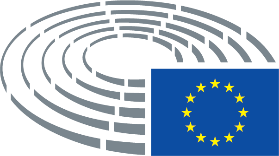 